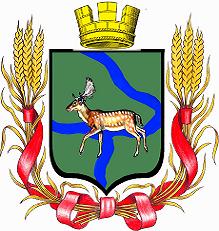 РОССИЙСКАЯ   ФЕДЕРАЦИЯДума  Еланского  городского  поселенияЕланского  муниципального  районаВолгоградской  областиРЕШЕНИЕ  № 56 / 7от  31  марта  2010  годаО Правилах землепользования и застройки Еланского городского поселения Еланского муниципального района Волгоградской   области(в редакции Решений Думы Еланского городского поселения от 27 сентября 2012 года № 216/29, от 27 марта 2013 года № 256/35, от 27 февраля 2015 года № 41/5)Рассмотрев проект Правил "землепользования и застройки Еланского городского поселения Еланского муниципального района Волгоградской области", представленный администрацией Еланского городского поселения, руководствуясь Градостроительным кодексом РФ, Земельным кодексом РФ, Законом РФ "Об особо охраняемых природных территориях", иными законами и нормативными актами Российской Федерации, Уставом Еланского городского поселения Еланского муниципального района Волгоградской области,Дума Еланского городского поселенияРешила:1. Утвердить Правила "землепользования и застройки Еланского городского поселения Еланского муниципального района Волгоградской области", согласно приложения.2. Контроль за соблюдением “Правил землепользования и застройки Еланского городского поселения Еланского муниципального района Волгоградской области” возложить на заместителя главы администрации Еланского городского поселения.(п.2 в ред. Решения Думы Еланского городского поселения от 27 марта 2013 года № 256/35)3. Главе администрации Еланского городского поселения Еланского муниципального района Волгоградской области Савину Николаю Андреевичу в соответствии с Решением Думы Еланского городского поселения Еланского муниципального района Волгоградской области от 17 мая 2006 года № 62/10 «О порядке официального обнародования муниципальных правовых актов Еланского городского поселения» обнародовать данное Решение.Председатель ДумыЕланского городского поселения                                    В.Ф.КорабельниковГлава Еланскогогородского поселения                                                       Н.А.Савин